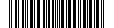 В соответствии с частью 3 статьи 269.2 Бюджетного кодекса Российской Федерации
ПОСТАНОВЛЯЮ:1. Утвердить прилагаемый Стандарт осуществления Контрольно-ревизионным комитетом Администрации ЗАТО Северск внутреннего муниципального финансового контроля в сфере бюджетных правоотношений.2. Признать утратившими силу:1) постановление Администрации ЗАТО Северск от 11.07.2018 № 1219
«Об утверждении Стандарта осуществления Контрольно-ревизионным комитетом Администрации ЗАТО Северск внутреннего муниципального финансового контроля в сфере бюджетных правоотношений»;2) постановление Администрации ЗАТО Северск от 26.02.2019 № 309 «О внесении изменений в постановление Администрации ЗАТО Северск от 11.07.2018 № 1219»;3) постановление Администрации ЗАТО Северск от 13.05.2019 № 856 «О внесении изменения в постановление Администрации ЗАТО Северск от 11.07.2018 № 1219».3. Опубликовать постановление в средстве массовой информации «Официальный бюллетень Администрации ЗАТО Северск» и разместить на официальном сайте Администрации ЗАТО Северск в информационно-телекоммуникационной сети «Интернет» (https://зато-северск.рф).4. Контроль за исполнением постановления возложить на заместителя Главы Администрации ЗАТО Северск по экономике и финансам Смольникову Л.В.
Версия: 1 19.11.2019 14:40:19Заместитель Главы Администрации по экономике и финансам__________________Л.В.Смольникова«______» _______________2019 г.Заместитель Главы Администрации – Управляющий делами Администрации_________________В.В.Коваленко«____»________________2019 г.Заместитель Управляющегоделами Администрации__________________В.В.Бобров «______»______________2019 г.Председатель Контрольно-ревизионного комитета__________________Л.В.Майорова«______» _______________2019 г.ПредседательПравового комитета__________________Т.И.Солдатова«______»_______________ 2019 г.Начальник Общего отдела__________________О.В.Пантус«______» _______________2019 г.Версия: 1 19.11.2019 13:28:16Об утверждении Стандарта осуществления Контрольно-ревизионным комитетом Администрации ЗАТО Северск внутреннего муниципального финансового контроля в сфере бюджетных правоотношенийГлава АдминистрацииН.В.Диденко